02.06.2023Confirmation of discharge of S106 ObligationsPlanning Ref: 13/01811/OUTSited at: Heyford Park – James Close, LAPIssue Date: 01.06.2023Planning Ref: 16/00263/FSited at: Heyford Park – East Castle Street, Tennis Courts and car parkIssue Date: 01.06.2023Planning Ref: 10/01642/OUTSited at: Heyford Park – Soden Road - POSIssue Date: 01.06.2023Planning Ref: 16/00263/FSited at: Heyford Park – Simpson Drive Phase 6 LAP Issue Date: 01.06.2023Planning Ref: 10/01642/OUTSited at: Heyford Park – Wellington Road LEAPIssue Date: 01.06.2023Planning Ref: 10/01642/OUTSited at: Heyford Park – Bayliss Drive LAPIssue Date: 01.06.2023Planning Ref: 10/01642/OUTSited at: Heyford Park – Roper Road LAPIssue Date: 01.06.2023Planning Ref: 10/01642/OUTSited at: Heyford Park – Brice Road Community Garden / LAPIssue Date: 01.06.2023Planning Ref: 10/01642/OUTSited at: Heyford Park – Upper Carswell LAPIssue Date: 01.06.2023Planning Ref: 10/01642/OUTSited at: Heyford Park – Lower Carswell LAPIssue Date: 01.06.2023This certificate is issued in accordance with clause of the Section 106 Agreement between Dorchester Regeneration, (Heyford Park Estate Ltd) and Cherwell District Council dated Phase 1 22.12.2011, Phase 5 dated 30.302016, and Phase 6 dated 8.5.2017.This certificate is to certify that all the Lap and LEAP obligations have been satisfactorily completed in accordance with the terms of the agreements.These areas will be maintained by the Dorchester Group Management Company Signed: Karyn PantingS106 Development Monitoring Officer for Cherwell District CouncilDated 02.06.2023 Development ManagementDevelopment ManagementDevelopment Management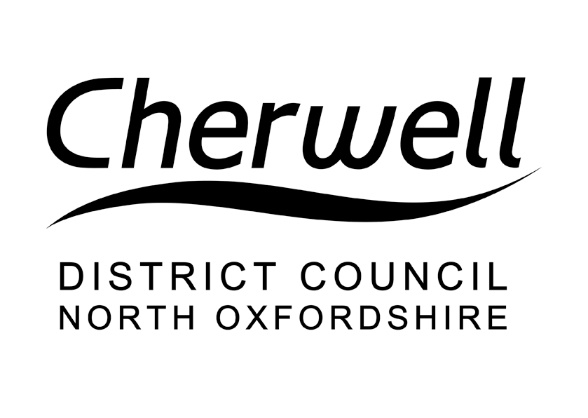 David Peckford
Assistant Director for Planning and Development
Environment and Place DirectorateDavid Peckford
Assistant Director for Planning and Development
Environment and Place DirectorateDavid Peckford
Assistant Director for Planning and Development
Environment and Place DirectorateDorchesterHeyford Park Estate Ltd52 Camp RoadHeyford ParkOX25 5HDBodicote HouseBodicoteBanburyOxfordshireOX15 4AAwww.cherwell.gov.ukBodicote HouseBodicoteBanburyOxfordshireOX15 4AAwww.cherwell.gov.ukBodicote HouseBodicoteBanburyOxfordshireOX15 4AAwww.cherwell.gov.ukBodicote HouseBodicoteBanburyOxfordshireOX15 4AAwww.cherwell.gov.ukPlease ask for: Karyn PantingPlease ask for: Karyn PantingPlease ask for: Karyn PantingDirect dial:01295 221675Email: section.106@cherwell-dc.gov.ukEmail: section.106@cherwell-dc.gov.ukEmail: section.106@cherwell-dc.gov.ukOur Ref: